Cocos IslandsCocos IslandsCocos IslandsFebruary 2026February 2026February 2026February 2026SundayMondayTuesdayWednesdayThursdayFridaySaturday123456789101112131415161718192021Chinese New YearChinese New Year (2nd Day)22232425262728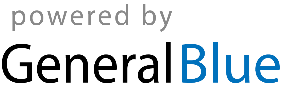 